ROUTINE ONEROUTINE ONEROUTINE ONEROUTINE ONEROUTINE ONENeck Side– Arm BehindShoulder RollElbow Pull - Hands UpElbow Pull - Hands UpCarpal Tunnel StretchCarpal Tunnel Stretch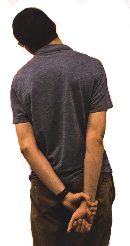 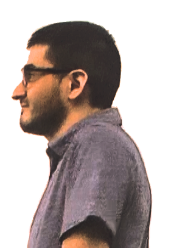 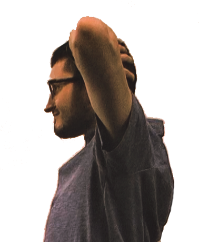 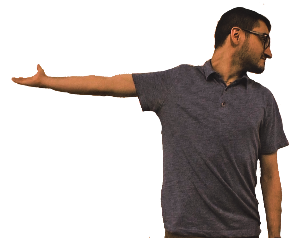 Right arm behind backGrasp right wrist with left hand and pull arm downTip head to left sideHold for count of 3Relax stretch and repeat Switch hand positionRepeat sequenceRoll shoulders forward in a circle four timesRelax shouldersRoll shoulders backward in a circle four timesPlace hands up at head level, pull elbows back and squeeze shoulder blades togetherHold for count of 3Relax stretch, allow elbows to come forwardRepeat sequencePlace hands up at head level, pull elbows back and squeeze shoulder blades togetherHold for count of 3Relax stretch, allow elbows to come forwardRepeat sequenceExtend right arm to side, palm rotated upRotate head to leftHold for count of 3 Relax and repeatExtend left arm to side, palm rotated upRotate head to rightHold for count of 3Relax and repeatExtend right arm to side, palm rotated upRotate head to leftHold for count of 3 Relax and repeatExtend left arm to side, palm rotated upRotate head to rightHold for count of 3Relax and repeatTrunk RotationHigh Reach – One handSlumpSlumpBack-BendBack-Bend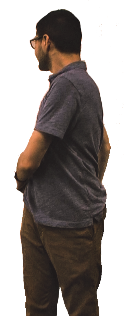 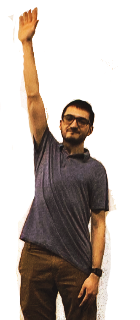 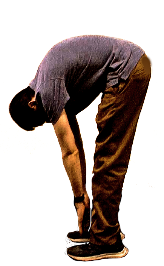 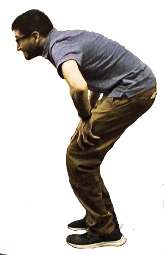 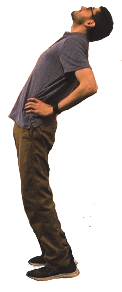 Swing right arm in front and left arm behind back rotating trunk to leftHold for count of 3Reverse arm position and rotate to the rightRepeat sequenceTake a deep breath and reach right arm to ceilingHold for count of 3Relax arm to sideRepeat with left armRelax arm to sideRepeat sequenceBend back to carefully reach to floorHold for count of 3Bend knees, look up, pause with hands on knees, drive up with legs to return to neutralRepeat sequenceBend back to carefully reach to floorHold for count of 3Bend knees, look up, pause with hands on knees, drive up with legs to return to neutralRepeat sequencePlace hands at belt lineBend backward letting head normally follow shouldersHold for count of 3Return to neutralRepeat sequence Place hands at belt lineBend backward letting head normally follow shouldersHold for count of 3Return to neutralRepeat sequence ROUTINE TWOROUTINE TWOROUTINE TWOROUTINE TWONeck Side StretchShoulder Shrug Arm Cross PullWrist/Elbow Arm Out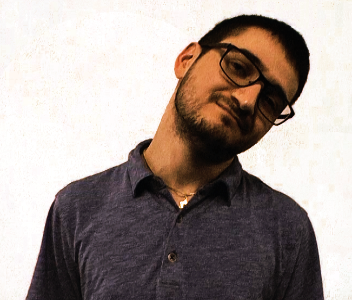 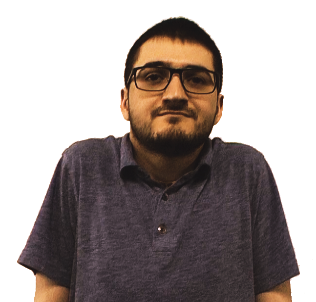 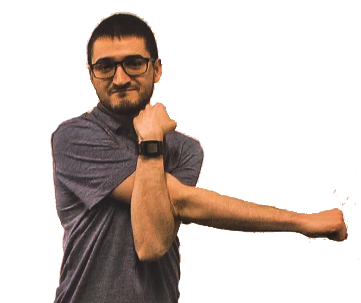 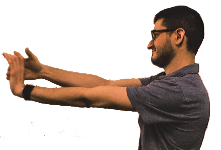 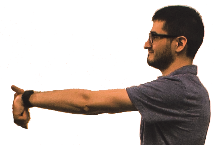 Looking straight ahead, tip head to right and hold for count of 3Return to neutralTip head to left and hold for count of 3Return to neutralRepeat sequencePull shoulders up to ears Hold for count of 3Slowly lower shoulders to return to neutral - don’t drop them - slowly lower themRepeat sequence Extend right arm in front with palm down With left arm pull right arm toward chestHold for count of 3Relax stretch and repeatReverse arm position and repeat sequenceExtend left armMake fist with left hand and bend left wrist downHold for count of 3Bend left wrist upHold for count of 3Repeat sequence with another armROUTINE TWO (cont.)ROUTINE TWO (cont.)ROUTINE TWO (cont.)ROUTINE TWO (cont.)Large Arm Circles - ForwardTrunk RotationStraddleAnkle CirclesAnkle Circles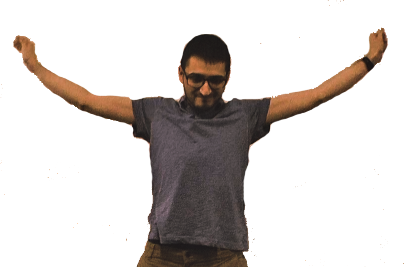 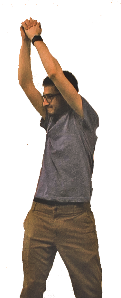 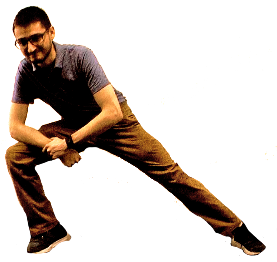 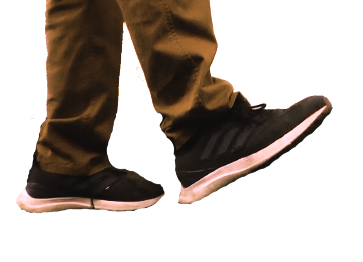 Extend arms out in front, crossing wristsTake a deep breath, raise arms overhead to make a large circle, exhale on way down to finish circleRepeat sequenceReach hands with fingers interlaced overhead Rotate trunk to right Hold for count of 3Rotate to leftHold for count of 3Repeat sequenceExtend right leg to sideSupport body weight with hand on right hip and bend left kneeHold for count of 3Straighten left kneeRepeat stretchSwitch leg positionRepeat sequenceUsing support for balance if neededCircle ankle five times to right and to left five timesReturn to neutral positionLift left foot and circle left ankle to right five times and to left five timesUsing support for balance if neededCircle ankle five times to right and to left five timesReturn to neutral positionLift left foot and circle left ankle to right five times and to left five timesROUTINE THREEROUTINE THREEROUTINE THREEROUTINE THREEROUTINE THREENeck RotationElbow Pull-Behind Back Pat Back Open/Close Hands Open/Close Hands 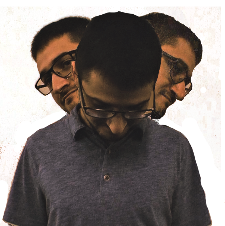 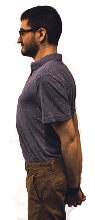 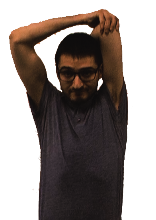 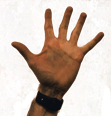 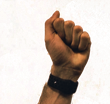 Rotate head to left Hold for count of 3Rotate to middle, look down, Hold for count of 3Rotate head to right, hold for count of 3Repeat sequenceHands behind back interlacing fingersPull elbows backSqueeze shoulder blades togetherHold for count of 3Relax stretchRepeat sequenceRaise right arm overhead and pat backHold for count of 3Switch arms Repeat sequenceStart with arms/hands in front of bodyOpen hands to spread fingers as wide as possibleClose hands to make fists.Repeat sequence Start with arms/hands in front of bodyOpen hands to spread fingers as wide as possibleClose hands to make fists.Repeat sequence Large Arm Circles BackwardSide StretchArms OverheadHigh Reach With RotationHeel CordHeel Cord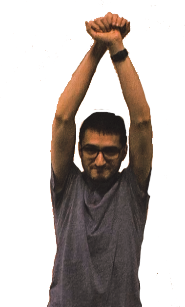 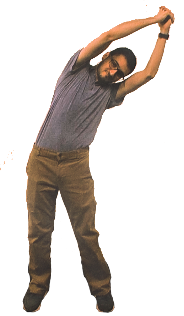 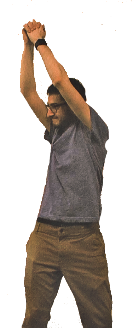 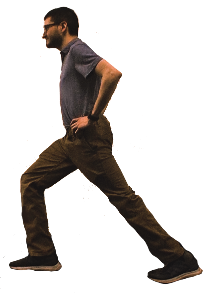 Pull arms backTake a deep breathRaise arms overhead to make a large circleExhale on way down to finish circleRepeat sequenceReach hands to ceiling with fingers interlacedBend to right sideHold for count of 3Back to middle positionBend to left sideHold for count of 3Repeat sequenceReach hands with fingers interlaced overhead Rotate trunk to rightHold for count of 3Rotate to leftHold for count of 3Repeat sequenceRight foot front, left foot backFeet pointed straight ahead, head and shoulders upright Back heel flat, bend front knee, hold for count of 3Relax stretch and repeat Switch foot position and repeat sequenceRight foot front, left foot backFeet pointed straight ahead, head and shoulders upright Back heel flat, bend front knee, hold for count of 3Relax stretch and repeat Switch foot position and repeat sequenceROUTINE FOURROUTINE FOURROUTINE FOURROUTINE FOURNeck Side StretchArm outElbow Pullwith RollArm Cross PullElbow PullHands at Neck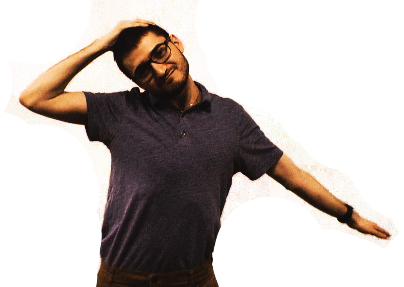 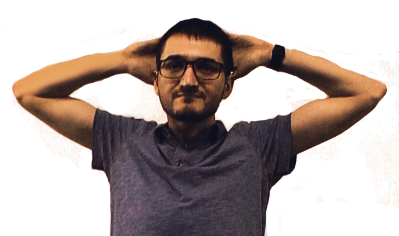 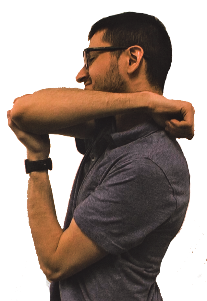 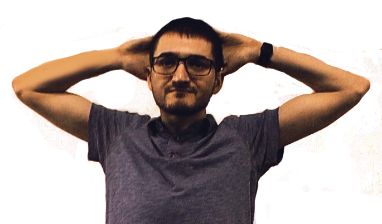 Extend left arm 450 to sideReach right hand over head on left sideGently pull head to right sideHold for count of 3Relax stretchRepeat  Switch, right arm out at 450Left hand over head Gently pull head to left side  Hold for count of 3Relax stretchRepeat  Place hands on back of neckCircle elbows at shoulders three timesCircle elbows in opposite direction three timesRelax arms down to sidesPlace right hand on left shoulderWith left hand pull elbow under chin toward bodyHold for count of 3Relax stretchRepeatPlace left hand on right shoulderWith right hand pull elbow under chinHold for count of 3Relax stretchRepeat sequenceHands at back of headPull elbows back Squeeze shoulder blades togetherHold for count of 3Relax stretch, allow elbows to come forwardRepeat sequenceRotationHands on HeadHigh Reach – Two handHamstringPower Squat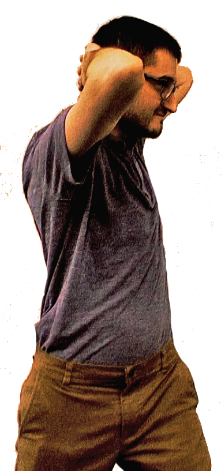 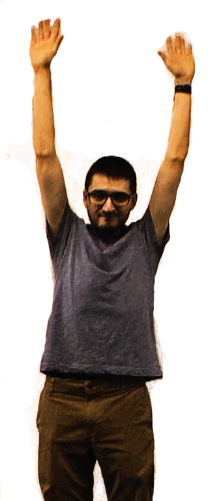 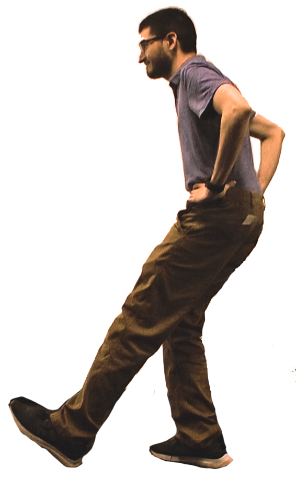 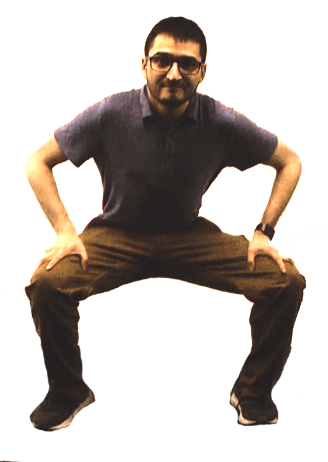 Place hands on back of headSlowly rotate trunk to rightSlowly rotate trunk to leftRepeat sequenceTake a deep breath and reach both arms to ceilingHold for count of 3Relax arm to sideRepeat Relax arms to sideRepeat sequenceRight leg forward with heel on floor, toes pointing upHands on hips, head and shoulders uprightBend at hips to stretch behind right kneeHold for count of 3Relax stretchRepeat Switch legsRepeat sequenceStand with feet wider than shouldersKeep head and shoulders uprightSlide hands down to kneesBend hips and knees keeping heels flat on floorGo as low as comfortableReturn to upright positionRepeat sequence